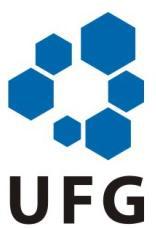 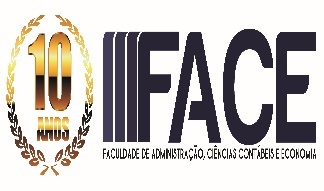 PLANO DE ADEQUAÇÃOEu, __________________________________________________________________ matrícula _______________________________me comprometo com a Coordenação de Estágio do Curso de Ciências Econômicas a me matricular e obter aprovação na(s) disciplina(s) listada(s) abaixo, assim que tal(is) disciplina(s) for ofertada(s) pela Instituição.* Ano/Semestre em que a disciplina será ofertada pela Instituição.* Nome por extenso ou assinatura e carimboUNIVERSIDADE FEDERAL DE GOIÁSFACULDADE DE ADMINISTRAÇÃO, CIÊNCIAS CONTÁBEIS ECIÊNCIAS ECONÔMICASCOORDENAÇÃO DE ESTÁGIOSDISCIPLINAANO/SEMESTRE*_________________________________Professor Orientador*_______________________Coordenador de Estágio__________________________________Acadêmico*_______________________Coordenador de Estágio